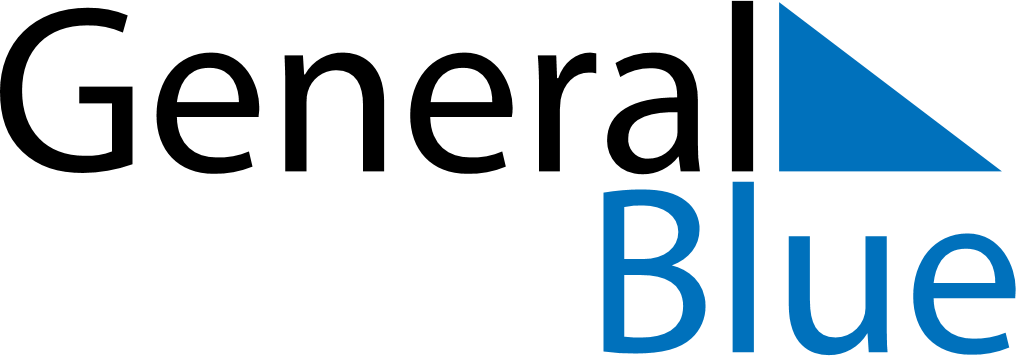 December 2028December 2028December 2028December 2028NamibiaNamibiaNamibiaMondayTuesdayWednesdayThursdayFridaySaturdaySaturdaySunday1223456789910Human Rights Day1112131415161617Public Holiday18192021222323242526272829303031Christmas DayDay of Goodwill